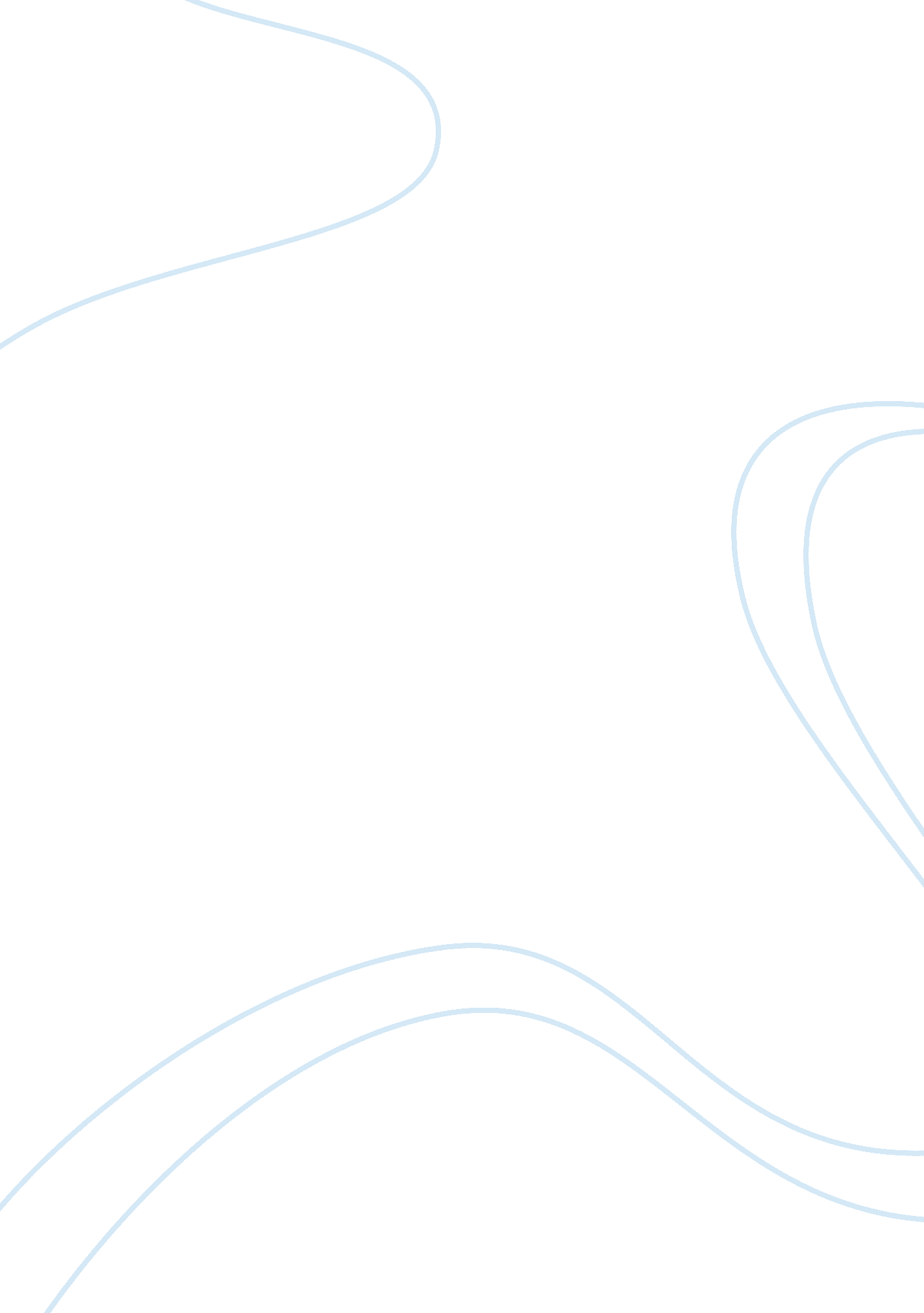 Moderating the conflict essayBusiness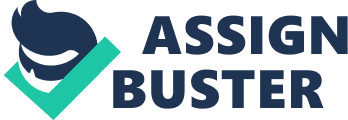 Moderating the ConflictIn the aspect of social relationship, conflict between each individual commonly occurs due to the personal differences of each person with the other thus, resulting to the discrepancies and incompatibility in their perception. The personal characteristics, priorities, values and other innate elements of each person are commonly the cause of the conflict in their social relationship as these elements are significantly unique to each individual and commonly differ with their others in terms of interpretation and understanding. Whether family, friends, relatives or others, conflict commonly occurs as every individual are uniquely different in terms of their interpretation and opinion though similar in motives and interests. As such, conflict becomes a hindrance in the development of a beneficial and harmonious relationship with other individuals, which is necessary for the social need of each person. Due to which, significant attention must be given in evaluating the condition of the conflict to resolve the said matter. Considering the issue presented in the scenario in the case study, the conflict between the daughter and her mother is indeed because of their similar motive of achieving the best interest and the difference in their perception and interpretation of this condition. Thus, in resolving this conflict, an effective approach must be taken particularly addressing the difference in the perception of the mother. Ideally, every parent aim to give the best to their children in their life such as their living condition, health and education thus, giving the argument of the mother a valid reason. However, it must also be considered that the daughter in the case is already an adult who is capable of deciding for herself as mature person, a wife, and a mother. Her interpretation and perception of her happy condition namely her current situation must also be given significant consideration and value by her mother. Indeed, the mother qualifies to decide for the interest of her daughter when she was young and still within her care but on the present that she is already independent, she must also consider the decision of her child and respect it. Her suggestion is indeed valid and often helpful yet, she must refrain from insisting it to the perception of her daughter to avoid the conflict with her. On the other hand, on this approach, the daughter must be able to express effectively her view towards her condition with her mother that she is indeed satisfied and happy with it. It is also beneficial to consider the suggestion of her mother as a contributory element to views but still, her decision must prevail as an independent person. It is important that she be able to display success, satisfaction, and determination in her decisions to convince effectively the view and perception of her mother thus, resolving the conflict between them. Through this approach, an effective resolution is indeed possible thus, enabling them to effectively develop their social relationship and achieve their common interest with its best condition.   BibliographyGrych, John H. & Fincham, Frank D. (2001). Interparental Conflict and Child Development: Theory, Research and Applications. Cambridge University Press, USA. 1st Edition. ISBN-10: 0521651425. 